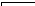 Leodhas of DounesideGOF Jake 3JGOF Jake 3J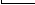 Seonaid Ruadh 7th of DouglasSire: GOF Marshall 16MSire: GOF Marshall 16MSire: GOF Marshall 16MValraig Gael of LeysDeidre of DibdenDeidre of DibdenBessie of Scone PalaceAnimal: GOF Ralph 21R -4094- (D) +Animal: GOF Ralph 21R -4094- (D) +Animal: GOF Ralph 21R -4094- (D) +Animal: GOF Ralph 21R -4094- (D) +Animal: GOF Ralph 21R -4094- (D) +GOF Grover 3GEmerlen KollinEmerlen KollinEmerlen GenevieveDam: GOF Melinda 1MDam: GOF Melinda 1MDam: GOF Melinda 1MMajorEmerlen GoldieEmerlen GoldieEmerlen Candice